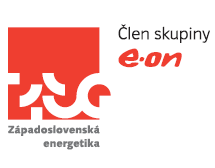 Vyhlásenie v obecnom rozhlaseVážení  občaniaHlásenie Západoslovenskej energetiky a.s.	Dnes a v najbližších dňoch Vás navštívia pracovníci Západoslovenskej energetiky. Pracovníci menom Peter Malíšek, Tatiana Mitasová a Svetlana Calková Vás budú kontaktovať na základe doručeného oznamu o návšteve a aktualizácii kontaktných údajov zákazníka. Pracovníci pomáhajú zákazníkom, ktorí boli podvedení konkurenčnými spoločnosťami o bezplatný návrat k ZSE.Buďte im k dispozícii od 13.00 do 18.00.Opakujem meno pracovníka: Peter Malíšek, Tatiana Mitasová a Svetlana CalkováTotožnosť pracovníkov si môžete overiť na zákazníckej linke ZSE.Zodpovedný pracovník: Patrik SeverínTel. kontakt: 0948 475 102